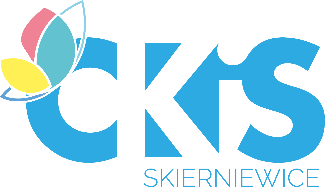 KARTA ZGŁOSZENIA/ZGODA NA WYCIECZKĘJa niżej podpisana/ny wyrażam zgodę na udział mojego dziecka ………………………………………………………………………………………………………………………………………………..w wycieczce organizowanej przez Centrum Kultury i Sztuki w Skierniewicach w dniu 8.02.2024 r. na trasie Skierniewice-Warszawa-Skierniewice (Teatr Syrena w Warszawie, ul. Litewska 3).Jednocześnie oświadczam, że nie ma przeciwwskazań, aby moje dziecko wzięło udział w tego typu wycieczce. Biorę pełną odpowiedzialność za rzeczy wartościowe zabrane przez moje dziecko na wycieczkę. Wyrażam zgodę na podejmowanie decyzji przez opiekunów wycieczki związanych z leczeniem, hospitalizacją i zabiegami operacyjnymi w przypadku zagrożenia zdrowia lub życia mojego dziecka. Zobowiązuję się do zapewnienia bezpieczeństwa w drodze na miejsce zbiórki przed wyjazdem i w drodze do domu po zakończonej wycieczce.Dane uczestnika wycieczki Oświadczenie…………………………………	          	              		  ……….……………………………………… (miejscowość, data)			                     (czytelny podpis rodzica/opiekuna*)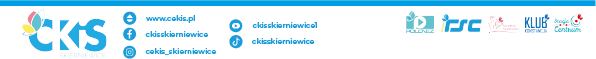 Imię i nazwisko uczestnika 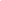 Wiek dziecka Telefon kontaktowy do rodzica/opiekunaInformacje o przyjmowanych lekach lub/i alergiach.1Oświadczam, że zapoznałam/em się z Regulaminem uczestnictwa w wycieczce oraz z Regulaminem uczestnictwa w warsztatach organizowanych podczas ferii zimowych.2Wyrażam zgodę/nie wyrażam zgody na przetwarzanie i nieodpłatne wykorzystanie wizerunku mojego dziecka* poprzez zamieszczanie zdjęć, filmików na stronie internetowej Centrum Kultury i Sztuki w Skierniewicach oraz stronach promujących Centrum Kultury i Sztuki.3Oświadczam, że zapoznałam/em się z treścią klauzuli informacyjnej dotyczącej przetwarzania danych osobowych, z której wynika, że administratorem danych jest Centrum Kultury i Sztuki w Skierniewicach. Otrzymałam/em również informację, że pełna treść obowiązku dostępna jest w siedzibie CKiS. 